Das Zentrum für Hochschulsport hat ein Großfeldtor abzugeben: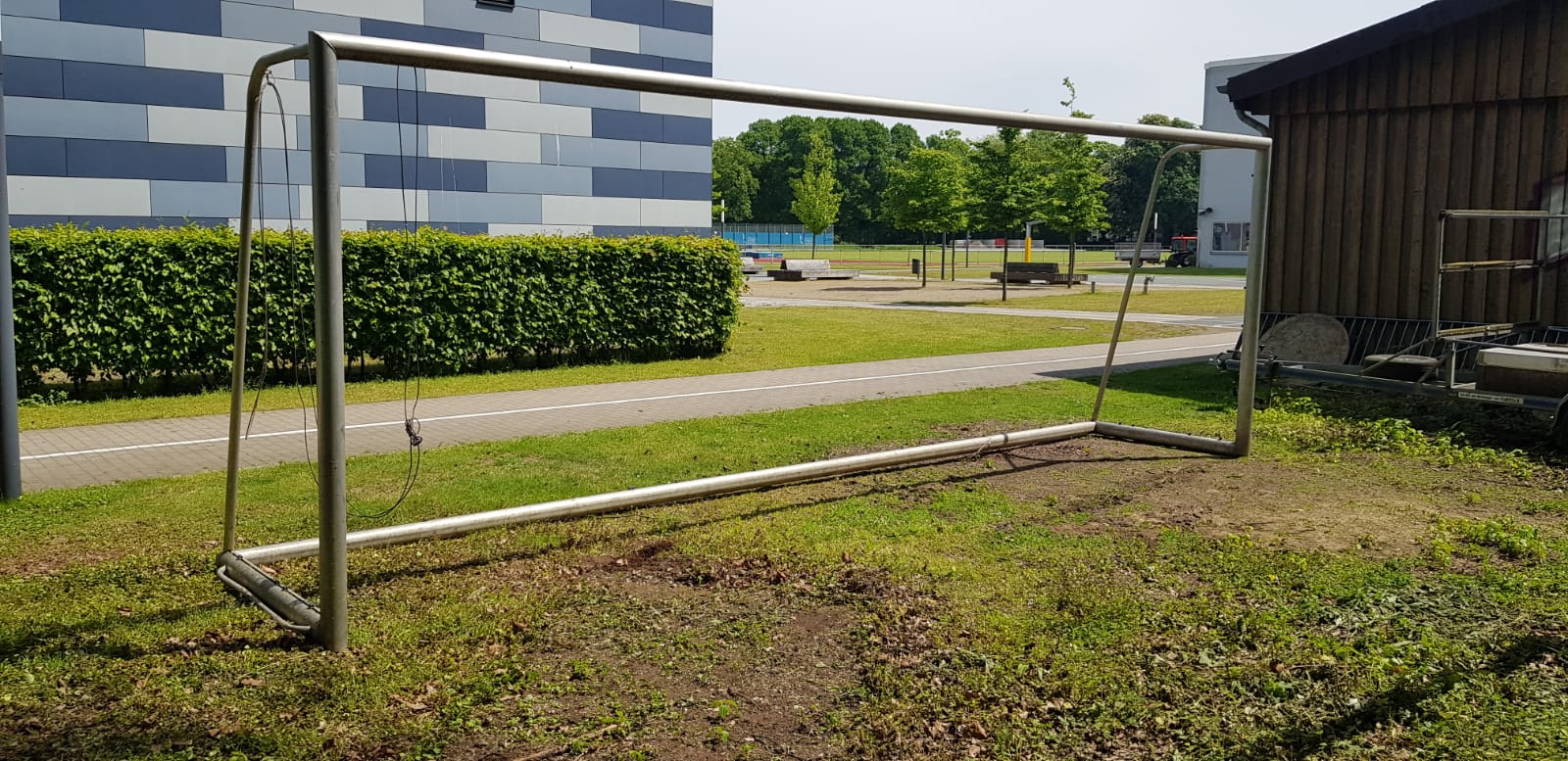 Großfeldtor (1 Stück) bzw. TrainingstorMaße: 7,32 m x 2,44 mMaterial: Aluminium, vollverschweißtAlter: 23 JahreNeuwert: ca. 1.300 € bruttoPreis: 150,00 € Verkauf voraussichtlich gemäß R4.4 Abs. 2 KStRKontakt: Zentrum für Hochschulsport, Marja Spille, spille@zfh.uni-hannover.de